How to make a Complaint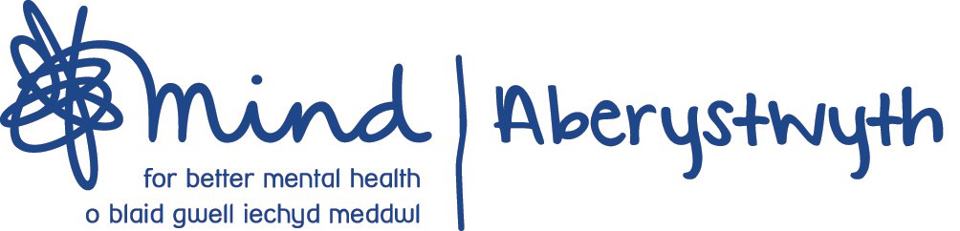 